MENUBlueberry Muffins (Yield: 12 muffins)Ingredients:125 g              Unsalted Butter250 g             Sugar3 g                  Salt100 g             Eggs300 g             All Purpose Flour10 g               Baking Powder120 ml           Buttermilk200 g              Frozen BlueberriesFlour for dredgingMethod: (Creaming and quick bread Method)-          Cream butter, sugar and salt.-          Beat eggs in one at a time.-          Sift together the flour and the baking powder.-          Alternately add the dry ingredients and buttermilk to the creamed mixture.-          Dredge blueberries in a small amount of flour and gently fold into batter.-          Portion into greased muffin tins.-          Bake muffins at 375°F for about 30 minutes or until golden brown.-          Remove from pan shortly after removing from oven.  Cool.Peanut Butter Sandies (YIELD 24 SERVINGS OF 37G)IngredientsDirectionsSift together the flour, baking soda and baking powder. Set aside. Cream the butter. Add the sugar and continue creaming. Gradually add the eggs, followed by the peanut butter and salt. Add the dry ingredients to the butter mixture and mix to make a firm dough. Scale the dough into 1-pound (480-gram) pieces. Roll the dough into 12-inch (30-centimeter) logs. Cut into 1-inch (2.5-centimeter) pieces.Roll each cookie into a ball and place on a paper-lined sheet pan. Press each ball down using the bottom of a measuring cup to slightly less than 1/2 inch (1.2 centimeters). The edges of the cookies will develop some cracks, which is a desired look.Using a fork, press crisscross markings on the surface of each cookie. Lightly brush the cookies with water. Sprinkle lightly with granulated sugar and press one peanut half into each cookie, if using. Bake at 400°F (200°C) until golden brown, approximately 12 minutesSoft Yeast Dinner Rolls (YIELD 24 SERVINGS OF 35G)Ingredients Dissolve the yeast in the water in a bowl. Combine the flour, salt, sugar, milk powder, shortening, butter and eggs in the bowl of a mixer fitted with a dough hook.Add the water-and-yeast mixture to the mixer bowl; stir to combine. Knead on medium speed 10 minutes or until the dough reaches 77°F (25°C).Transfer the dough to a lightly greased bowl, cover and place in a warm spot. Ferment until doubled, approximately 1 hour.Punch down the dough. Let it rest a few minutes to allow the gluten to relax.Divide the dough into 1 1/4-ounce (38-gram) portions and round. Shape as desired and arrange on paper-lined sheet pans. Proof until doubled in size. Carefully brush the proofed rolls with egg wash. Bake at 400°F (200°C) until medium brown, approximately 12 to 15 minutes.Streusel ToppingIngredientsDirectionsCombine the dry ingredients. Cut in the butter until the mixture is coarse and crumbly.Sprinkle on top of muffins or quick breads before baking. Streusel topping will keep for several weeks under refrigeration and may be frozen for longer storage. There is no need to thaw before use.Glossary Termsstreusel — (stroo-zel) a crumbly mixture of fat, flour, sugar and sometimes nuts and spices; used to top baked goods
crumb — the interior of bread or cake; may be elastic, aerated, fine or coarse grained
baking — a dry-heat cooking method in which foods are surrounded by hot, dry air in a closed environment; similar to roasting, the term baking is usually applied to breads, pastries, vegetables and fish
mix — (1) to combine ingredients in such a way that they are evenly dispersed throughout the mixture; (2) a blend of dry ingredients to which liquid, eggs and other ingredients are added in order to make a batter or dough
quick bread — a bread, including loaves and muffins, leavened by chemical leaveners or steam rather than yeastREFLECTION WEEK 1KULWINDER SINGH1810297INTRO TO BAKING WEEK 1DATE 2018-07-07MENUBlueberry muffinsPeanut butter sandies Soft yeast rollsStreusel toppingWhile making blueberry muffins we learn how to cream the butter and sugar, first mix them then beat together until it doubled in mass and has a light texture. To start mixing them butter should be on room temperature and soft. Don’t over mix, if butter start separate it means it overrun. Then we learn how to make quick bread by mixing flour, buttermilk and creamed mixture. We call it quick bread because it leavened by chemical leaveners and consume less time to make. Peanut butter sandies, again cream the butter with sugar and mix with other ingredients. then we make rolls of it and press down with the cup to get some cracks on it and sprinkle sugar on it and bake. Soft yeast rolls dinner rolls, learn how ferment the dough. First mix the all dry ingredients and dissolve yeast in water the knead all remaining ingredients together. For fermentation we need warm temperature and yeast start consuming sugar and generate alcohol in the dough. This fermentation grows air bubbles in the dough and give mellow flavour. Then we portion the dough and give desired shape to rolls and proof until it doubled. After brushing egg wash on rolls we bake it. streusel topping, all dry ingredients crumbled in butter and use for topping on quick breads.Outcome: I was absent that day.Question: how to make sure to get even rise in genoise. WEEK 2MENUFocaccia (Roman Flatbread)IngredientsDirectionsCombine the sugar, yeast and water. Stir to dissolve the yeast. Stir in the flour, 4 ounces (120 grams) at a time. Stir in 1 1/2 teaspoons (7 milliliters) of the salt. Mix well, then knead on a lightly floured board or in the bowl of a mixer fitted with a dough hook until smooth. Place the dough in an oiled bowl, cover and ferment until doubled. Punch down the dough, then flatten it onto an oiled sheet pan. It should be no more than 1 inch (2.5 centimeters) thick. Brush the top of the dough with the olive oil. Let the dough proof until doubled, approximately 15 minutes.Sprinkle the crushed rosemary and the remaining 1/2 teaspoon (2 milliliters) salt on top of the dough. Bake at 400°F (200°C) until lightly browned, approximately 20 minutes.CHOCOLATE CHUNK COOKIESINGREDIENTSDIRECTIONSCream the butter and the sugars in the bowl of a 6 quart (6.5 liter) or larger mixer fitted with the paddle attachment. Beat until light, approximately 5 minutes at medium speed. Add the eggs to the creamed mixture one at a time. Add the vanilla. Stir the salt, flour and baking soda together and add to the creamed mixture. Stir in the pecans or walnuts and chocolate chips.Portion the dough using a #20 scoop onto a paper-lined sheet pan and bake at 350°F (180°C) until the cookies are golden brown and cooked through, approximately 10 to 12 minutes.PIE DOUGH350 g                          Pastry Flour5 g                               Salt12 g                            Sugar225 g                          Cold, Unsalted Butter, cut into small cubes75 – 100 ml               Ice WaterMethod:1. Sift flour, salt and sugar into bowl.2.  Cut or rub butter into flour to desired size.3.  Gradually add water to flour mixture.  Mix gently, just until water is absorbed and         dough comes together.  Do not overwork dough.4.  Wrap dough in plastic wrap and chill for at least an hour.5. Scale dough at 300 g for bottom crust and 250 g for top crust.6.  Roll pastry 1/8” thick. Apple PieIngredients:820 g             Apples, peeled, cored & sliced (~5)1                    Lemon, zested & juiced.180 g             Sugar60 g               CornstarchPinch             SaltPinch             CinnamonPinch              Nutmeg20 g                ButterMethod:Combine apple slices with lemon juice in a bowl.  In a separate bowl combine sugar, cornstarch, salt and spices. Add dry ingredients to apple slices.  Toss gently until well mixed. Fill previously-rolled bottom pie crust.  Dot with butter.  Egg wash edges of pastry. Roll pastry for top crust.  Place on top of filling.  Press down at edges. Finish edge of pie. Before baking, brush with egg wash and sprinkle with sugar. Bake @ 400°F for approximately 45 minutes or until pastry is browned, and filling is bubbly and soft.REFLECTION WEEK 2KULWINDER SINGH1810297INTRO TO BAKINGWEEK 2GRADE-48%DATE 2018-07-15FOCACCIA:First make the smooth dough using straight dough method knead all ingredients together.Then ferment until double.Flat the dough into a lined pan.Brush top with oil and sprinkle rosemary and salt.Bake until lightly brown 400°f. 20 minutes.  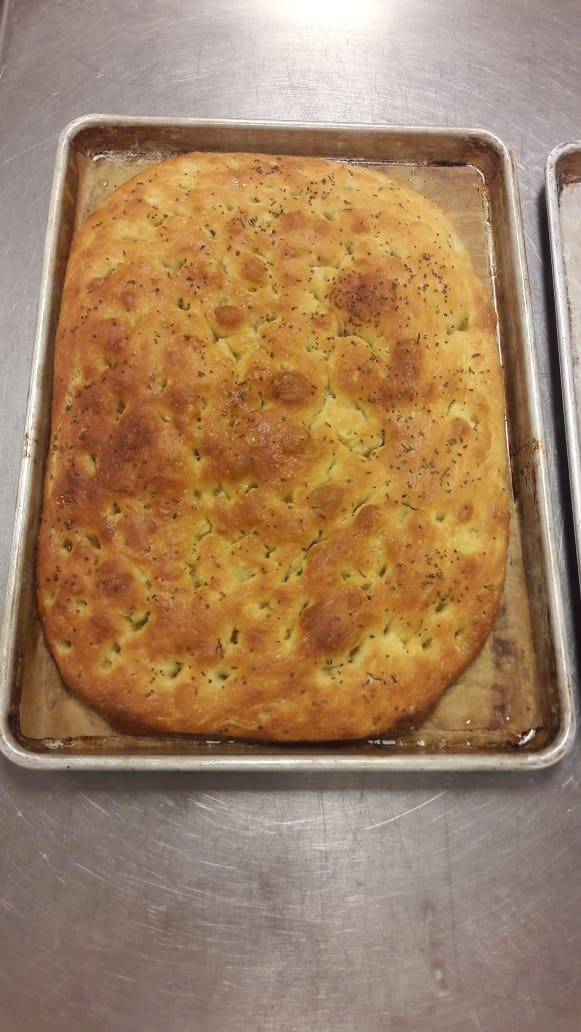 CHOCOLATE CHUNK COOKIES:Cream butter and sugar.Add all liquid ingredients. gradually.Stir dry ingredients.Mix nuts and chocolate chunks.Portion with scoop on lined sheet pan. Also known as drop cookie method. Bake 350°f for 10-12 minutes.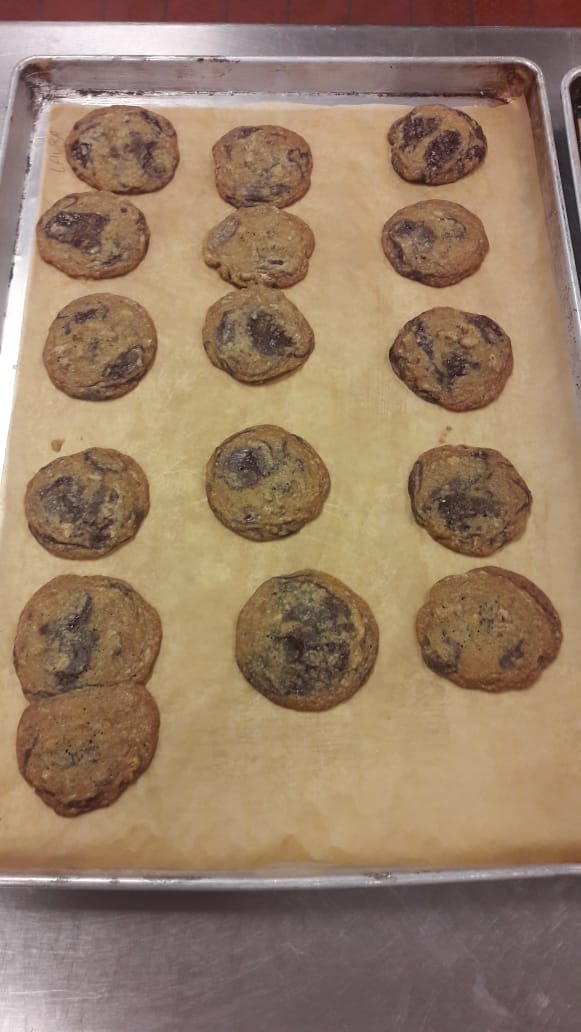 PIE DOUGH:Sift dry ingredients.Rub butter in dry mixture or use cutting method. In rub method use your hand and rub butter in flour and in cutting method cut butter several times with a sharp object until. Butter should be not melt.Add little water to keep dough together.Wrap and chill.Portion dough for top and bottom part for pie.Roll.APPLE PIE:Remove moisture from apple slices as much as possible.Combine dry ingredients and mix with apple slices toss.Fill mixture in the bottom part of pie dough. Put cubes of butter on top.Put the top of pie dough close edges. Cut little holes on the top part of pie help to evaporate the moisture from pie.Egg wash the top and sprinkle sugar.Bake on 400°f for 45 minutes. Brown.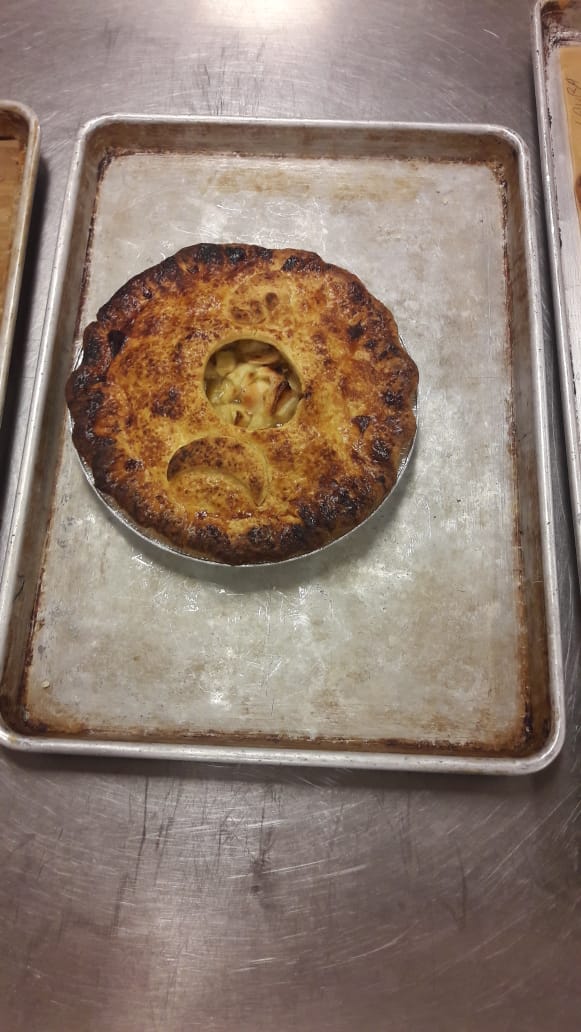  CRITICS:FOCACCIA: focaccia cooked well nice structure and beautiful color.CHOCOLATE CHUNK COOKEIS: nice and crispy good brown color.APPLE PIE: over bake on the top the filling still fine and soft.PERSONAL THOUGHTS: over all everything was nice and on time. Some new techniques learn like straight dough method and drop cookie method. While dropping cookie dough in sheet pan we place some cookies near to each other and they stick, and we got half mark less because of it.Question: while rubbing butter into flour if butter melts can we fix this with refrigerating the mixture? WEEK 3MENUItalian Rosemary Rolls Ingredients:180 g              Warm water 18 g                Yeast (fresh)35 g                Olive Oil1 tsp                Dried Rosemary, Crushed100 g              Eggs (~2)506 g              All Purpose Flour80 g                Dates or Olives (Pitted)Method:-       Straight dough method.  Use all ingredients except the dates or olives.-       Autolyze for 10 to 15 minutes. -       Knead until smooth and shape into a round ball.-       Ferment (covered) until soft and doubled. (at least an hour)-       Degas (or punch down) dough.-       Knead in the olives/dates.-       Portion into 50g portions (~18).-       Bench (covered).-       Shape into rolls and place them on a parchment-lined sheet tray.-       Press down and proof until doubled. (at least 20 minutes)-       Brush with egg wash and top with more dried rosemary.-       Snip the top with an “X” and bake @ 400 F for 12-15 minutes or until done.-       Cool on rack.Carrot BreadIngredients:100 g              Eggs200 g              Sugar135 g              Vegetable Oil220 g              Bread Flour4 g                   Baking Powder 3 g                   Baking SodaPinch                   Salt2 g                   Cinnamon1 Cup             Finely Grated Raw CarrotMethod: Muffin Method.  (As follows)-       Sift the dry ingredients together and set aside.-       In a mixing bowl beat the eggs and sugar until thick.-       Add the oil gradually and continue beating until thoroughly combined and homogenous.-       Mix the grated carrot with the dry ingredients until coated and separate.-       Stir the dry ingredients into the wet ingredients until just combined.-       Pour into prepared pan and allow the batter to stand in the pan for ~ 10 mins.-       Bake in a preheated 325 F oven for an hour until light golden brown and a skewer comes out clean.-       Cool.  Remove from pan when half cool.Banana BreadIngredients:150 g              Peeled Ripe Bananas150 g              Brown Sugar35 g                Eggs85 g                Vegetable Oil85 g                Milk5 g                   Baking Soda155 g              Bread FlourMethod:Combine bananas and sugar in a mixing bowl with the paddle attachment.Add remaining wet ingredients and combine.Sift flour and baking soda together in a large bowl.  Make a well.Add wet ingredients to the dry ingredients and mix until dry ingredients are just moistened.Pour into greased and lined loaf pans.Bake @ 350F for approximately 40-50 minutes until golden.Cool.FUDGE BROWNIE BATTERINGREDIENTS Melt the butter and chocolate over a double boiler to 120°F (49°C). Hold the chocolate at this temperature.While the chocolate is melting, beat the eggs and granulated sugar in the bowl of a large mixer fitted with the paddle attachment on medium speed for 10 minutes. Add the salt and extracts. Scrape down the bowl, then add the melted chocolate, blending until well combined. Add the flour and mix until combined. Fold in the nuts.REFLECTION1810297INTRO TO BAKINGWEEK 3GRADE 62%DATE 2018-07-19Focaccia: straight dough method mixes all ingredients together and knead. Ferment dough.Proof in small roll portion.Egg wash and x on top.Bake 400°f 12-15 min.Watching points:Ferment dough properly.Add flavorings and add-ons after first fermentation.Punch down the dough before portion and proofing second time. Doing this help to remove the gasses form while fermenting. Also, evenly distribute yeast and sugar to reactivate fermentation.Cutting or sniping x on top help in evaporating the moisture while baking.CRITICS: the dough was nice and soft. Little over ferment and rise in volume after baking. 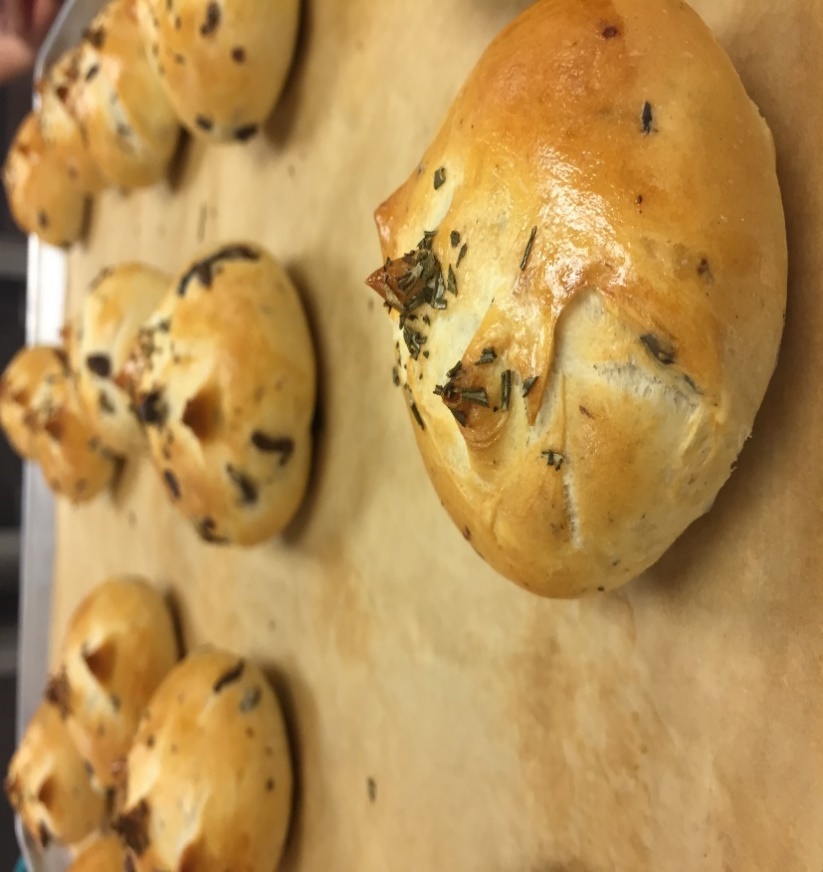 Carrot bread:Muffin method used. Beating sugar and eggs.Two mixtures one with dry ingredients second wet ingredients. combine both.Pour in pan. Bake on 325° for an hour.Watching points:Beat eggs and sugar until it forms thick texture.Carrots should coat evenly with dry ingredients.Keep pan stand for some time to give time to batter for sit properly in pan.Bake until golden brown.Banana bread:Muffin method.mix dry and wet ingredients separately.combine both.pour in loaf pan and bake 350°f for 40-50 minutes.Watching points:mix well dry and wet dry ingredients. combine well.bake until golden brown or check with toothpick test.CRITICS: not combined well overall good flavour.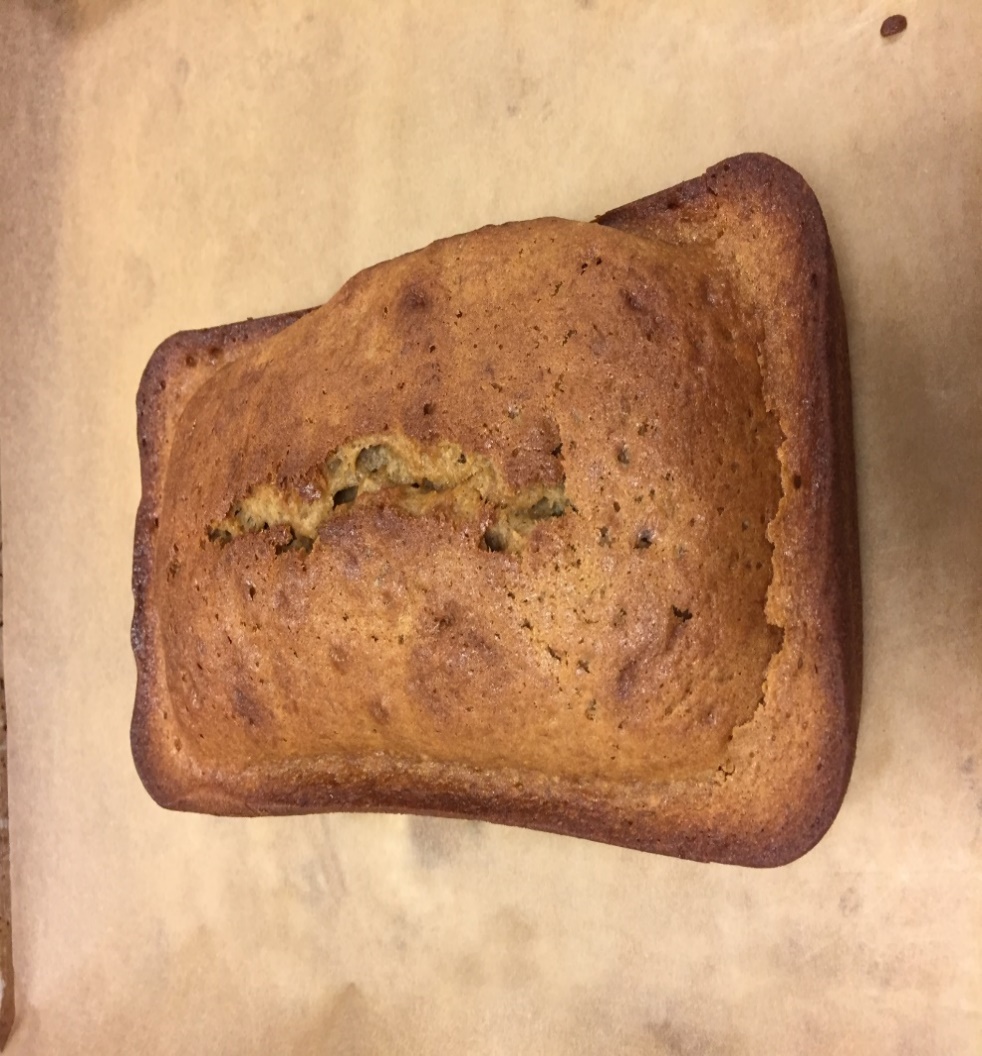 Fudge brownie bar:Melt chocolate and butter on double boiler (place the chocolate and butter in a bowl on the top of hot water 120°f.Beating: beat egg and sugar until thick. Add other ingredients.Pour in sheet pan. 1/8 thick.Bake 325°f for 15 minutes.Watching points:No lumps in melted butter and chocolate.Beat sugar and eggs for thick liquid. Helps to incorporate air and make liquid thick and light.Combine nut evenly.CRITICS: little over baked and become dry. Good flavours. Should be cut into bar shapes. 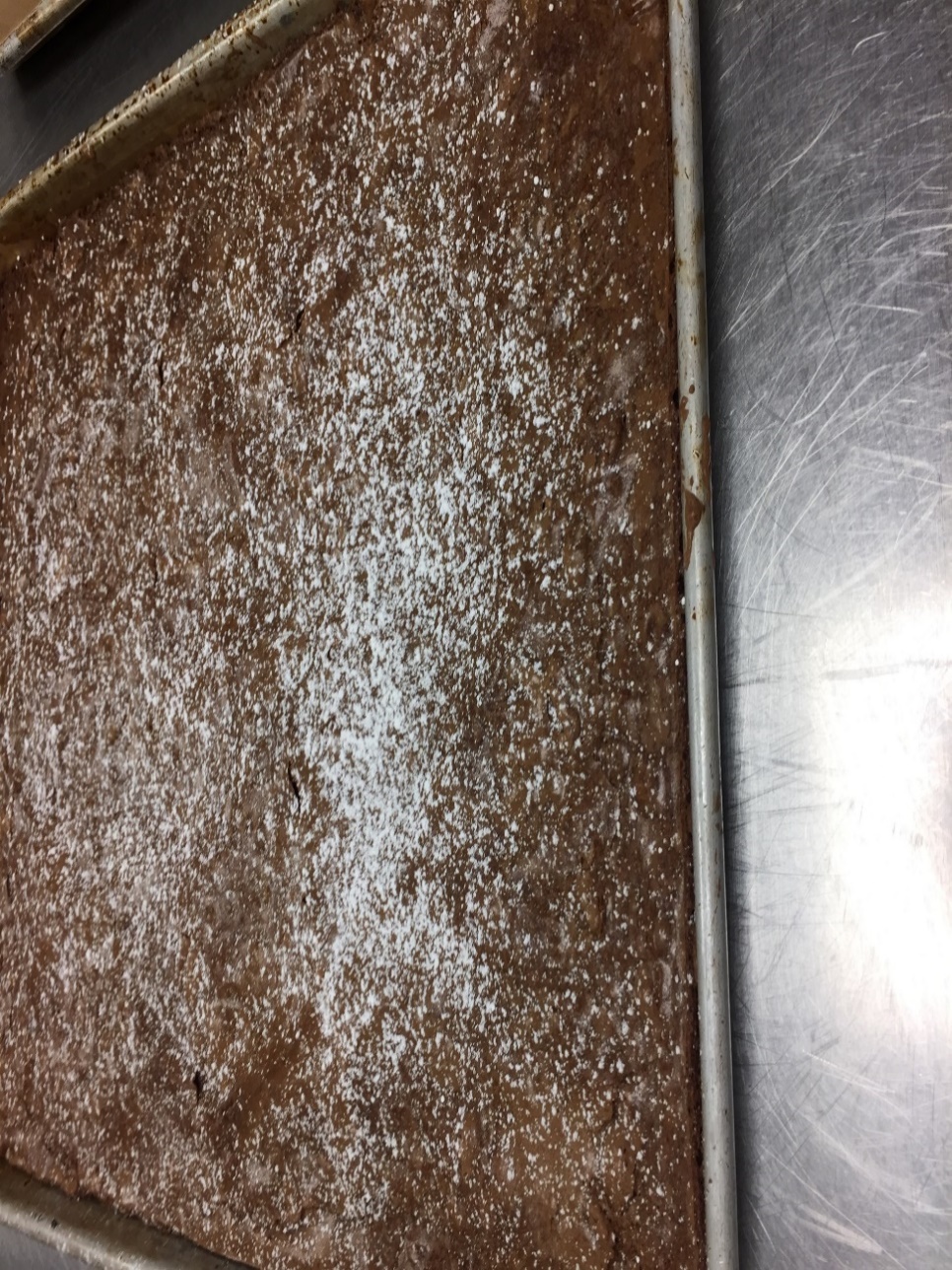                                                    WEEK 4MENUBlueberry Muffins (Yield: 12 muffins)Ingredients:125 g              Unsalted Butter250 g              SugarPinch              Salt100 g              Eggs300 g              All Purpose Flour10 g                Baking Powder120 ml            Buttermilk 200 g              Frozen Blueberries                        Flour for dredgingMethod: (Creaming and quick bread Method)Cream butter, sugar and salt.Beat eggs in one at a time.Sift together the flour and the baking powder.Alternately add the dry ingredients and buttermilk to the creamed mixture.Dredge blueberries in a small amount of flour and gently fold into batter.Portion into greased muffin tins.Bake muffins at 375°F for about 30 minutes or until golden brown.Remove from pan shortly after removing from oven.  Cool.Traditional ShortbreadIngredientsDirections1.Blend the butter and powdered sugar in a mixing bowl without creaming. Stir in the vanilla and salt, mixing thoroughly. Add the flour and mix until just combined.
2. Divide the dough into four equal portions. Roll each piece of dough into 8-inch (20-centimeter) disks. Wrap in plastic. Freeze until hard, approximately 30 minutes.
3.Remove from the freezer and unwrap, then lightly brush each disk with egg wash. Cut each disk into eight wedges. Dock the wedges with a fork.
4.Bake at 375°F (190°C) until pale golden brown, approximately 15 to 20 minutes.Cheddar–Chive Scones (Yield: 8 Scones)Ingredients:200 g              All Purpose Flour2 g                   Salt12 g                Baking Powder80 g                Cold, Unsalted Butter10 g                Chopped Fresh Chives50 g                Grated Cheddar Cheese30 g                Eggs45 g                Milk45 g                CreamEgg wash and grated cheddar for garnishMethod: Biscuit (as follows)Combine dry ingredients with paddle attachment.Add cold, cubed butter and blend to pea sized pieces.Add chives and grated cheddar cheese.Add egg, milk and cream and mix just until dough comes together.Roll into a ½” thick circle and cut 8 wedges.Egg wash and garnish with grated cheddar.Bake at 400°F for about 15 – 20 minutes.WHOLE WHEAT SADWITCH BREADINGREDIENTSwater (temperature controlled)	354.84 mL	 milk, non-fat dry      	35.44 g	5.2%sugar, granulated	           28.35 g	4.2%salt	              14.18 g	2.1%yeast, dry active	              14.18 g	2.1%flour, bread	              340.2 g	50%flour, whole wheat	          340.2 g	50%butter, us (softened)     28.35 g	4.2%eggs	              90.72 g	13%Egg Wash	as needed	 Directions1.Combine the water, milk powder, sugar, salt, yeast and 12 ounces (360 grams) of the flour. Blend well. Add the butter and eggs and beat 2 minutes.2.Stir in the remaining flour, 2 ounces (60 grams) at a time. Knead 8 minutes or until the dough reaches 77°F (25°C).3.Place the dough in a lightly greased bowl, cover and ferment at room temperature until doubled, approximately 1 to 1 1/2 hours.4.Divide the dough into two uniform pieces. Shape into loaves, place the dough into greased loaf pans and proof until doubled.5.Brush the dough with egg wash. Bake at 375°F (190°C) until brown and hollow-sounding, approximately 50 minutes REFLECTION KULWINDER SINGH1810297INTRO TO BAKINGWEEK 4GRADE 62%DATE 2018-07-29Menu: Traditional shortbread.Cheddar chive scones.Whole wheat sandwich bread.Temperature chart:375°f for short bread and whole wheat bread.400°f for cheddar chive scones.Production:Traditional shortbread: CUT COOKIES METHODCut butter in sugar stir salt and vanilla add flour just combine.Freeze in cylinder shape and cut wedges of after egg wash. Dock with fork to keep moisture out.Bake for 15-20 min.Golden brown. CRITICS: not combined well and should be bake as fast as remove from freezer.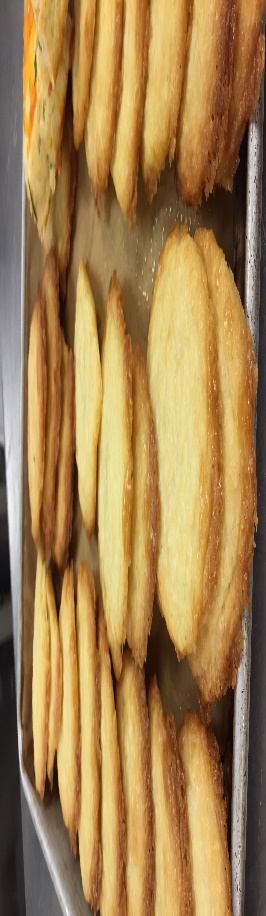 1. Cheddar chive scones: BISCUIT METHODCut butter in dry ingredients pea size. In the end it results in flaky textureAdd chives and cheese.Add milk cream and egg to keep dough together.Roll into circle ½” inch thick cut 8 wedges.Egg wash and garnish with cheese.Bake 15-20 min.CRITICS: need some more liquid to keep dough together it to dry and not flaky.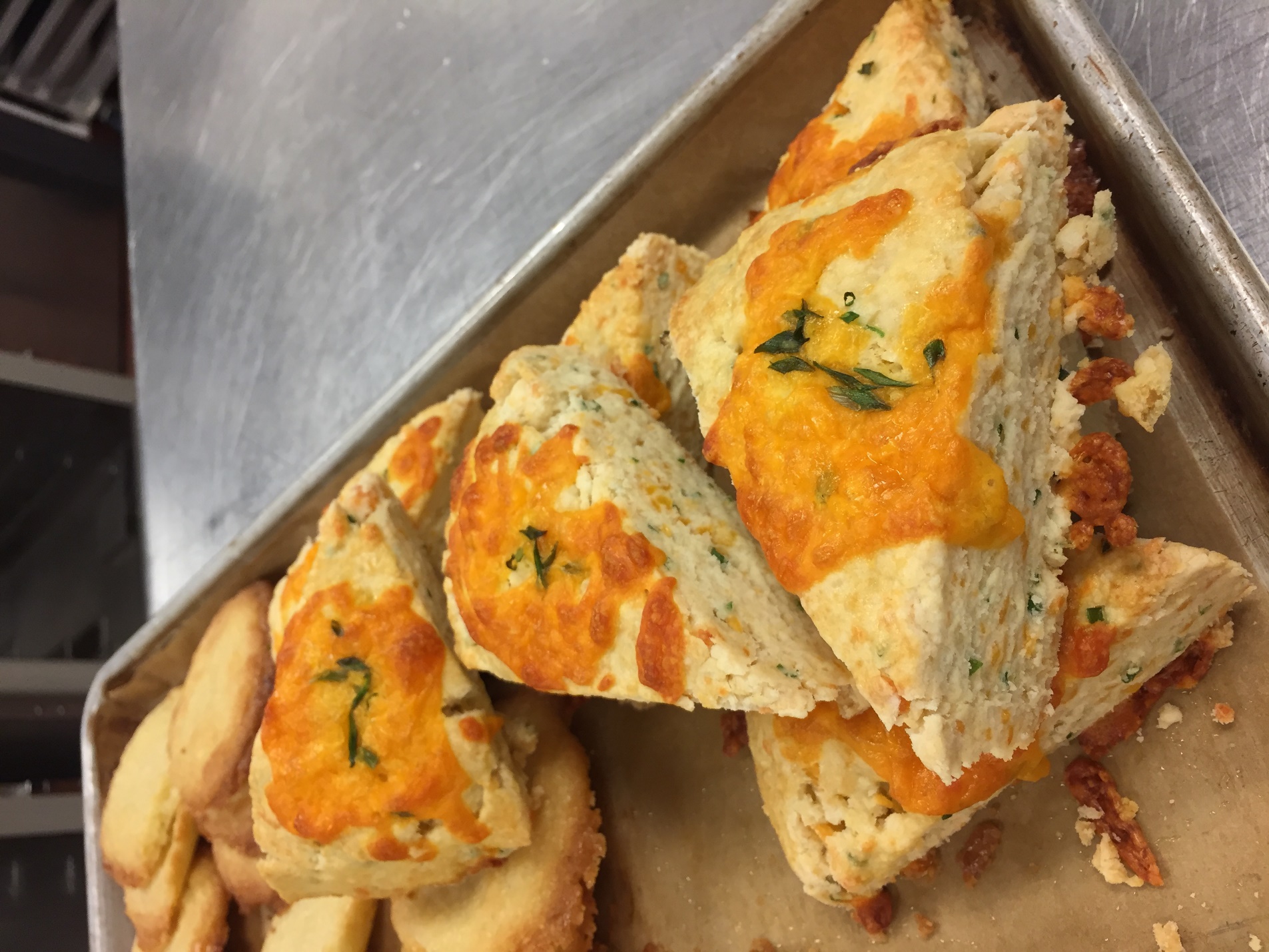 Whole wheat bread: SANDWITCH BEAD METHODDissolve yeast in warm water.Combine dry ingredients. make a well in the centre add liquid wet ingredients.Combine well and start folding the dough to form the gluten.Place in room temperature for fermentation to increase volume.Punch down the dough and cut into four parts and shape into loaf pan by stacking each other.Proof for 30 min.Egg wash on top and bake for 50 min.CRITICS: nicely baked and proofing. Good volume and color.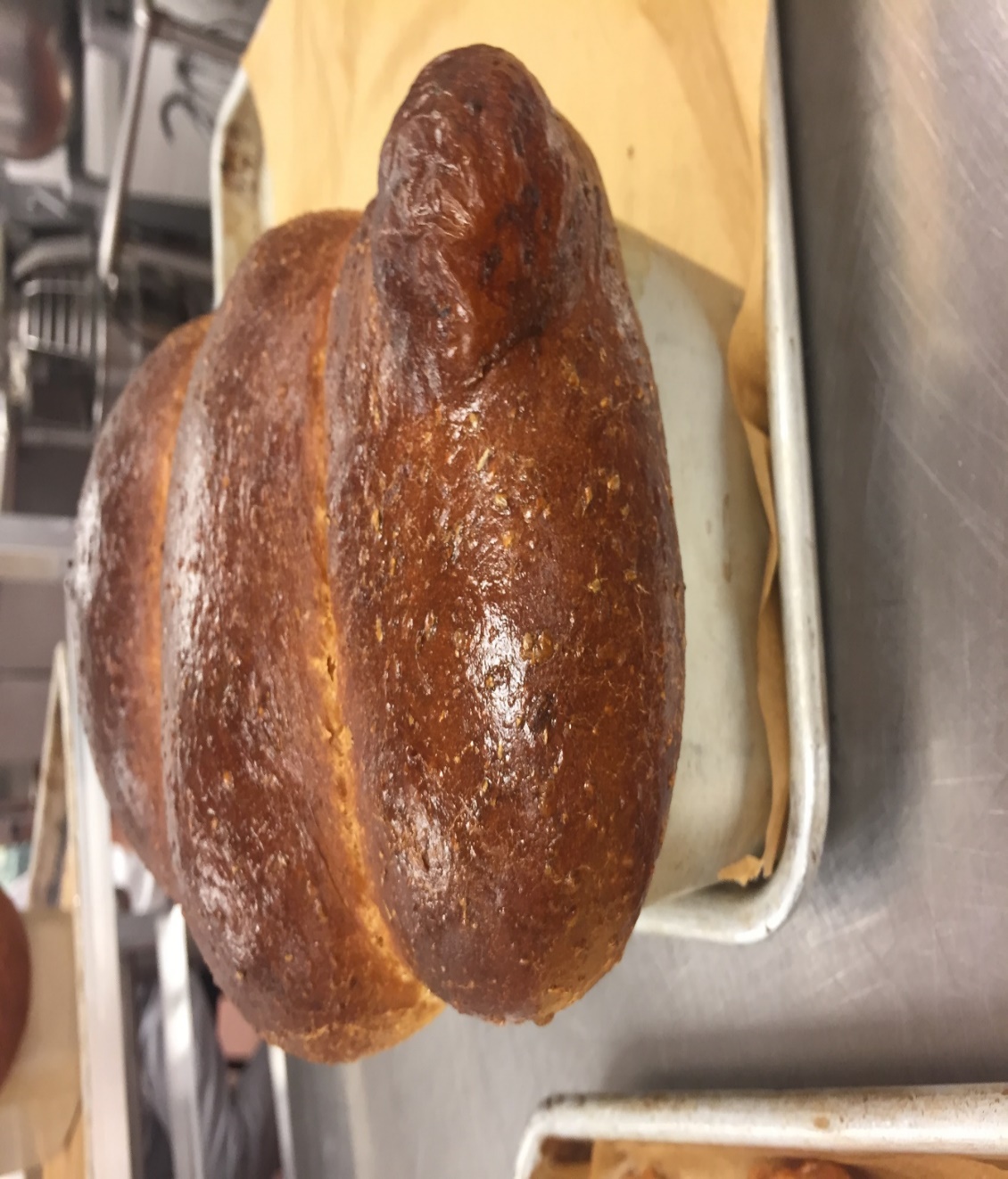 Personal thoughts: all over it was a good week for leaning cut cookies method, biscuit method and old dough method. I made short bread and scones. In both I did not combined ingredients very well and it effect the texture in the end. Next time I will give my best. WEEK 5MENUBaguette (Yield: 4 baguettes @ 400g each)Ingredients:1 kg                 Bread Flour625 ml                        Water20 g                 Salt25 g                 YeastMethod:“Straight dough method”Pie Dough (Yield: 1 x 9” pie crust – top & bottom)Ingredients:350 g                         Pastry Flour5 g                             Salt12 g                           Sugar225 g                         Cold, Unsalted Butter, cut into small cubes75 – 100 ml               Ice WaterMethod:Sift flour, salt and sugar into bowl.Cut or rub butter into flour to desired size.Gradually add water to flour mixture.  Mix gently, just until water is absorbed and dough comes together. Do not overwork dough.Wrap dough in plastic wrap and chill for at least an hour.Scale dough at 300 g for bottom crust and 250 g for top crust.Roll pastry 1/8” thick. Pecan PieIngredients:225 g              Pie Dough150 g              Pecan Halves170 g              Brown Sugar170 g              Golden Corn Syrup150 g              Eggs35 g                 Butter2 g                   Vanilla ExtractMethod:-         Line form with pie dough.  Chill in fridge.-          Line with foil and par bake at 300°F.-          Deposit pecans evenly in pastry shell.-          Heat brown sugar, corn syrup vanilla and butter into a pot until melted & combined.-          Whisk eggs and temper with sugar mixture.-          Strain & cool.-          Pour filling over pecans.-          Bake at 300°F until set. Lemon Meringue Pie Ingredients:300 g              Sugar45 g                 Cornstarch1 pinch           Salt360 ml            Cold Water100 g              Egg Yolks120 ml                        Fresh Lemon Juice12 g                 Lemon Zest15 g                 Unsalted Butter1                      Pre baked Pie Shell120 g              Egg whites120 g              SugarMethod:-          Combine 300 g of sugar with the cornstarch, salt and water in a heavy saucepan.  Cook over medium-high heat, stirring constantly, until the mixture becomes thick and almost clear.  Remove from heat.-          Temper the yolks with a small amount of the hot thickened mixture, whisking well.  Whisk the tempered mixture back into the filling.-          Return to heat and cook, stirring constantly, until thick and smooth.-          Stir in lemon juice and zest.  Remove from heat and add butter.  Stir until the butter is melted.  Cool briefly.-          Fill the pie shell with the lemon filling.  Cool to room temperature.-          For the meringue, whip the egg white until soft peaks form.  Slowly add the remaining sugar while whisking.  Whisk until the meringue becomes stiff and glossy, not dry, grainy or spongy.-          Mound the meringue over the filling, creating decorative patterns with a spatula.  Spread meringue completely over the surface of the filling, meeting the crust.-          Bake at 400°F until the meringue browns, approximately 5-8 minutes.  Cool.  Serve the same day.BIRDS NEST COOKIES Ingredients:180 g              Bread Flour140 g              Butter80 g                 Sugar1 g                   Baking Soda50 g                 Raspberry JamMethod: -          Mix all ingredients except the raspberry jam with the paddle attachment until smooth.  Do not overmix.-          Divide dough into 2 x 200g balls.-          Roll each piece into a cylinder about 12 inches long.  Roll each cylinder in coconut.-          Cut each cylinder into 12 portions.-          Place 6 x 4 on a parchment lined pan.-          Press a small indent in the centre of each cookie and fill with raspberry jam-          Bake at 375°F for approximately 15-20 minutes.REFLECTIONKULWINDER SINGH1810297INTRO TO BAKING WEEK 5GRADE 61%DATE 2018-08-05MENU:BAGUETTEPECAN PIE PIE DOUGHBIRDS NEST COOKIES.TEMPRATURE CHART:375°F FOR BAGUETTE AND COOKIES.300°F FOR PIE.PRODUCTION:Baguette: straight dough methodMix all ingredients together and knead. Ferment the dough. Should be double in volume.Punch down to release gases.Portion equally.Proof in warm and humid atmosphere.Before baking make some rough cuts on the top of bread to release gases.Bake until golden brown.CRITICS: dough was nice and smooth. Need to bake some more time for making the outside crispy. Otherwise flavours were good and mellow.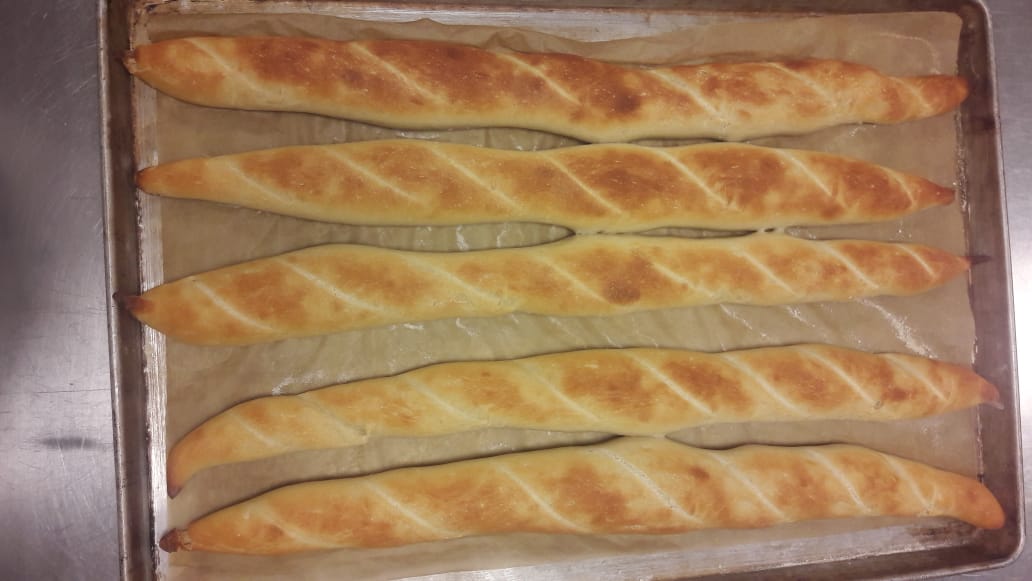 Pie dough: mealy dough or flaky doughMix dry ingredients and cut butter in it until butter become shape of pea.Add some liquid in it to keep dough together. Chill in refrigerator.Divide into two portions.Pecan pie:Roll pie dough and blind bake, a baking technique in which you pre bake the pie crust for 10-15 minutes so the crust can hold the filling.Dissolve the sugar and fat on heat and temper (adding the small amount of hot liquid in the eggs to make a balance in the both liquids and save the eggs from crumbling) the eggs in the mixture.Divide the pecans in both pie crusts and pour liquid mixture on top.Bake until the filling set properly.CRITICS: pie crust should be thicker for holding the filling. Filling was tasty and good baked. 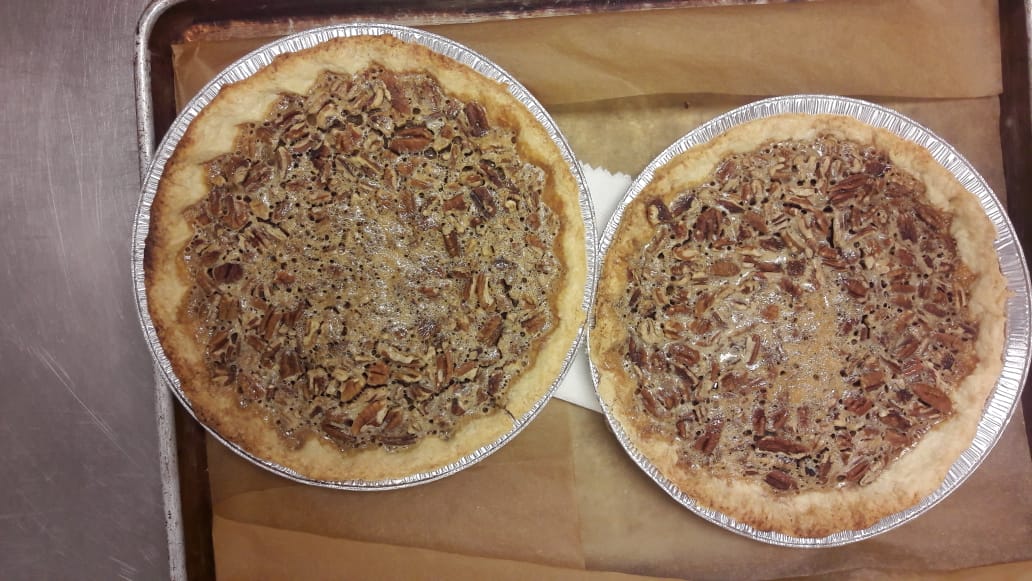 Birds nest cookies: cut cookies method Sift all dry ingredients and mix.Cut butter in dry ingredients. just mix.Divide into two parts.Egg wash both and roll in grated coconut.Cut each portion into 12 parts.Press in the centre of each cookie with the handle of wooden spoon.Fill jam in the centre of cookie.Bake until golden brown on the sides.CRITICS: nicely baked and flavoured but shapes were not equal some were big some were small, and it effect the baking time some are more baked some less.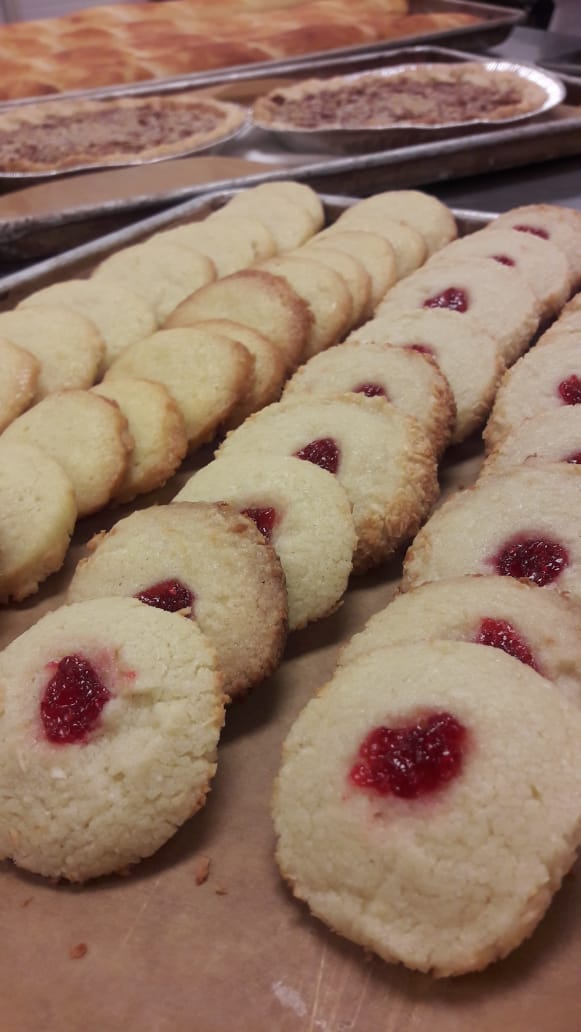 PERSONAL THOUGHTS: every week give us more knowledge about baking. This week we learn how to check the gluten form in dough by stretching the dough. Also, we practice again on making cut cookies. Main thing we learn about making pie, to make pie crust flaky while cutting or rubbing the butter into flour make sure that the butter should not melt at least it should be size of a pea.                                    WEEK 6MENURaisin Bread (Yield: 2 Loaves)Ingredients:450 g		Bread Flour8 g 		Salt36 g 		Butter20 g 		Sugar28 g 		Milk Powder20 g 		Egg260 g 		Water (warm)28 g 		Fresh Yeast226 g 		RaisinsMethod:Combine first 6 ingredients in the mixing bowl.Dissolve yeast in the water and add to ingredients in the bowl.Combine until sides of bowl are clean.Knead dough into a round ball.  Autolyze.Knead dough for 2 minutes or until supple, smooth and elastic feeling.Ferment until doubled.Degas and knead in raisins until fully incorporated.Portion dough into two and round off.  Bench 20 minutes.Shape dough into loaves and place into prepared bread tins.Proof.Bake at 400 F for 25 – 30 minutes.Wash the top of the crust with melted butter while still hot.Cool.VARIATION: For Cheese Bread – Replace raisins with 120 g grated cheese.Chocolate Cream Pie (Yield: 1 pie)Ingredients:140 g 		Brown Sugar640 ml 	Milk10 g 		Cocoa Powder48 g 		Egg Yolks30 g 		Cornstarch140 g 		Bittersweet Chocolate40 g 		Butter10 ml 		Vanilla Extract1		Pre-baked Flaky Pie Shell300 ml		Whipping Cream7 ml 		Vanilla Extract10 g 		Icing Sugar80 g 		Chocolate ShavingsMethod:In a sauce pan, dissolve half of the brown sugar in the milk.  Add the cocoa powder and bring to a boil.Mix the egg yolks and remaining sugar until smooth.  Add cornstarch, whisking well.Temper the egg mixture with some of the hot milk mixture.  When the eggs are hot, pour them back into the remaining milk mixture and boil, whisking constantly.Allow the cream to boil for 2 minutes until thick, while whisking constantly.Remove from heat and add the chocolate, vanilla and butter.  Stir until incorporated.Pour into pie shell and cool completely.  Refrigerate.Whip cream until soft peaks.  Add vanilla and icing sugar.  Whip until stiff peaks.Top pie with whipped cream, making sure that the entire surface is covered.Decorate with chocolate shavings.Soft Yeast Dinner RollsIngredientsDirections
1.Dissolve the yeast in the water in a bowl. Combine the flour, salt, sugar, milk powder, shortening, butter and eggs in the bowl of a mixer fitted with a dough hook.
2. Add the water-and-yeast mixture to the mixer bowl; stir to combine.
3. Knead on medium speed 10 minutes or until the dough reaches 77°F (25°C).
4. Transfer the dough to a lightly greased bowl, cover and place in a warm spot. Ferment until doubled, approximately 1 hour.
5.Punch down the dough. Let it rest a few minutes to allow the gluten to relax.
6.Divide the dough into 1 1/4-ounce (38-gram) portions and round. Shape as desired and arrange on paper-lined sheet pans. Proof until doubled in size.
7.Carefully brush the proofed rolls with egg wash. Bake at 400°F (200°C) until medium brown, approximately 12 to 15 minutes.Oatmeal CookiesIngredientsDirections1.Sift together the flour, baking soda and cinnamon. Stir in the oats and set aside.
2.Cream the butter until light and fluffy. Add the sugars and continue creaming until the mixture is lightened. Add the eggs one at a time, scraping down the bowl frequently and mixing well after each addition. Add the orange juice concentrate, vanilla extract and salt.
3.Fold in the flour mixture and the raisins. Portion the dough onto paper-lined sheet pans.
4.Bake at 375°F (190°C) until golden, approximately 10 to 12 minutes.                                                                    WEEK 7MENUPound cake IngredientsDirections
1. Sift the flour and baking powder together. Set aside.
2. Cream the butter until light and lump-free. Add the sugar, corn syrup and salt. Cream on medium speed until light and fluffy. Add the eggs a few at a time, allowing them to be completely incorporated before adding more eggs. Scrape down the bowl after each addition.
3. Add the vanilla and almond extract (if using) and the lemon and orange zest.
4. Fold in the dry ingredients alternately with the buttermilk in three additions each.
5. Divide the batter evenly into three 9-inch × 5-inch (22-centimeter × 12-centimeter) greased loaf pans. Bake at 400°F (200°C) for 15 minutes, then reduce the oven temperature to 350°F (180°C). Bake until the centers of the cakes bounce back when lightly pressed, approximately 45 to 55 minutes. If the cakes begin to darken, cover them loosely with aluminum foil.
6. Cool the cakes in their pans on a wire rack for 10 minutes. Unmold and cool completely.Multigrain Sourdough BreadIngredients IngredientsDirections❶ Combine the cracked wheat and hot water in the bowl of an electric mixer. Add the butter, molasses, honey, salt and milk powder. Set aside to cool.
❷ When the mixture has cooled to lukewarm, stir in the flax seeds, sunflower seeds, starter and yeast. Stir in the whole-wheat flour, then gradually add the bread flour. When the dough begins to stiffen, attach the bowl to a 6 quart (6.5 liter) or larger mixer fitted with a dough hook and continue adding the bread flour. dough is smooth and elastic, approximately 5 minutes.
❸ Place the dough in a lightly oiled bowl, cover and ferment until doubled.
❹ Punch down the risen dough, cover and ferment again.
❺ After the second rise, punch down the dough and divide into two equal portions. Place the dough into two well-greased loaf pans, cover and proof the dough until doubled again.
❻ Brush the surface of each loaf with egg wash and make two or three cuts across the top of each loaf. Bake at 375°F (190°C) until done, approximately 30 minutes.Cranberry White Chocolate Orange Scones (Yield: 8 scones)Ingredients:200 g               All Purpose Flour25 g                 Sugar1 g                   Salt10 g                 Baking Powder80 g                 Cold unsalted Butter5 g                  Orange Zest50 g                 Dried Cranberries30 g                 Eggs45 g                 Milk45 g                 Cream150 g              White Cho chipsMethod: BiscuitSift together dry ingredients.Add cold, cubed butter and blend to pea-sized pieces.Add dried cranberries and orange zest.Combine eggs, milk and cream and add to dry ingredients.  Mix until dough just comes together.Add Cho chips Roll or part into a ½ “thick circle and cut 8 wedges.Bake at 400°F for 15-20 minutes or until golden and puffed.Morning Glory MuffinsIngredients:200 g              All Purpose Flour40gr                whole wheat flour170 g              Granulated Sugar100gr              Brown Sugar10 g                Baking SodaPinch              Salt2 g                  Cinnamon, ground210 g              Carrots, grated90 g                 Raisins60 g                 Pecan pieces60 g                 Coconut, shredded90 g                 Apple, grated150 g               Eggs160 g               Canola Oil10 ml               Vanilla ExtractMethod: muffinSift the dry ingredients together and set aside.Combine the carrots, raisins, pecans, coconut and apple.  Mix in with the dry ingredients until each piece is coated with flour evenly.Whisk together the eggs, oil and vanilla.  Add to the dry ingredients.Mix batter until just combined.Portion into greased muffin tins and bake at 350°F until done.WEEK 8MENUSoft Yeast Dinner RollsIngredientsDirections
1. Dissolve the yeast in the water in a bowl. Combine the flour, salt, sugar, milk powder, shortening, butter and eggs in the bowl of a mixer fitted with a dough hook.
2. Add the water-and-yeast mixture to the mixer bowl; stir to combine.
3. Knead on medium speed 10 minutes or until the dough reaches 77°F (25°C).
4. Transfer the dough to a lightly greased bowl, cover and place in a warm spot. Ferment until doubled, approximately 1 hour.
5. Punch down the dough. Let it rest a few minutes to allow the gluten to relax.
6. Divide the dough into 1 1/4-ounce (38-gram) portions and round. Shape as desired and arrange on paper-lined sheet pans. Proof until doubled in size.
7. Carefully brush the proofed rolls with egg wash. Bake at 400°F (200°C) until medium brown, approximately 12 to 15 minutes.Sour Cream CoffeecakeIngredientsDirections
1.to make the filling, blend all the filling ingredients together in a small bowl. Set aside.
2. To make the cake batter, cream the butter and sugar. Add the eggs one at a time, beating well after each addition. Add the sour cream. Stir until smooth.
3. Sift the sifted flour, salt, baking powder and baking soda together twice. Stir into the batter. Stir in the vanilla.
4. Spoon half of the batter into a greased tube pan. Top with half of the filling. Cover the filling with the remaining batter and top with the remaining filling. Bake at 350°F (180°C) for approximately 35 minutes.Cinnamon Buns (Yield: 6 buns)Ingredients:25 g                Brown Sugar4 g                   Salt37 g                Shortening18 g                Milk Powder15 g                Egg175 g              Water16 g                 Fresh Yeast282 g               Bread Flour33 g                 Pastry Flour                          Egg Wash60 g                 Raisins or Chopped Pecans                        Cinnamon SugarMethod: (Enriched straight dough)1. Place first four ingredients in a bowl and mix with a dough hook until combined.2.  Add egg and mix.3. Dissolve yeast in water and add to mix.4. Add flours and mix for 2 minutes or until combined.5.Knead on bench until gluten is fully developed.6.Bench for 20 – 30 minutes @ 29°C dough temperature.7. After benching, roll dough to about a 12” x 10” rectangle.  About 1/8” thick.8.Egg wash, sprinkle with cinnamon sugar and raisins or chopped pecans, leaving one     long edge free.9.Egg wash bottom and roll into a cylinder.10.Cut into 2” units.11. Place into a greased 8” cake ring prepared with caramel glaze.12.Proof and bake at 375°FCaramel GlazeIngredients:100 g              Brown Sugar10 g                Glucose15 g                Water25 g                Butter2 g                   CinnamonMethod:1.Combine ingredients to make a smooth paste.2.Smear onto bottom of pan.Butter Cookies (Yield: 2 Dozen Cookies)Ingredients:250 g              Butter, softened150 g              Icing Sugar50 g                Egg15 ml              Vanilla Extract5 Drops         Orange Extract5 ml               Almond Extract6 g                 Salt330 g             Pastry FlourAs Needed    PistachiosAs Needed    Dried CherriesAs Needed    Slivered AlmondsMethod:1.Cream butter and sugar.  Gradually add the egg, flavourings, and salt.2.Blend in the flour until just combined.3.Using a piping bag and medium star tip, pipe 2” rosettes on parchment-lined sheet pans.  4.Place a pistachio, dried cherry and almond on each cookie.5.Bake at 350°F until golden.  ~ 10-12 minutes. 1. ITALIAN ROSEMARY ROLLS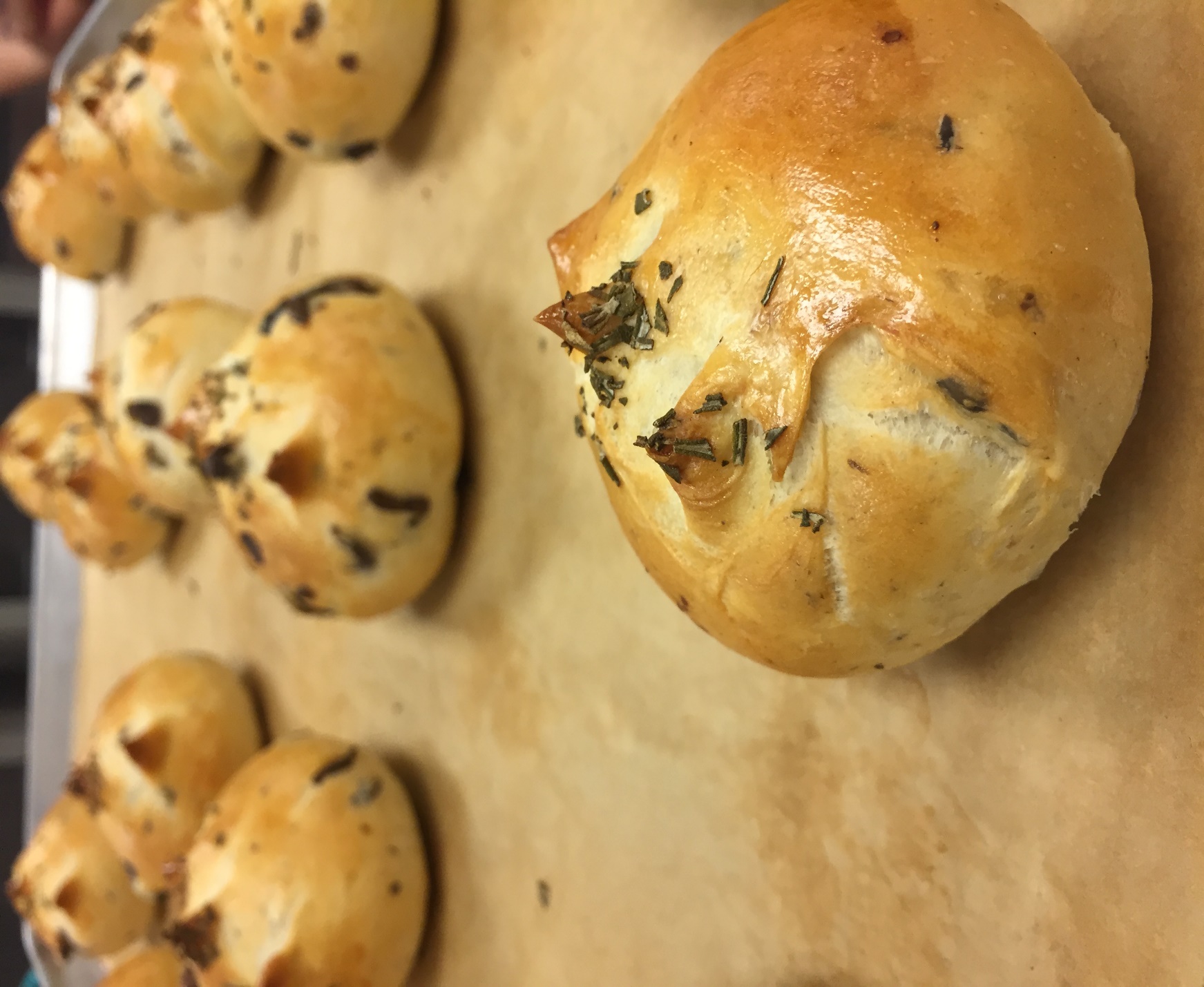 1.WHITE CHOCOLATE ORANGE SCONES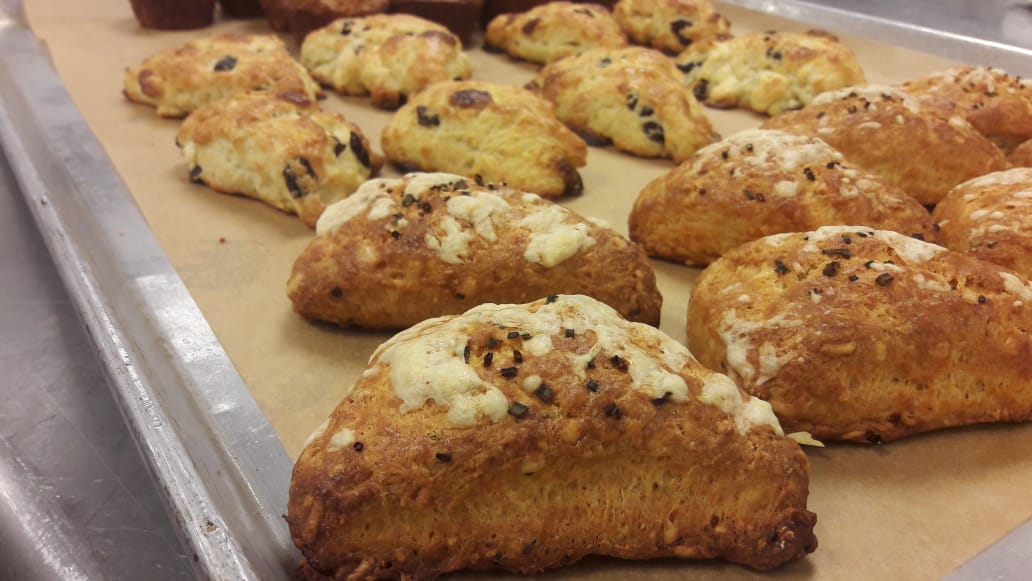 3.BAGUETTE4.DINNER ROLLS5.FOCACCIA BREAD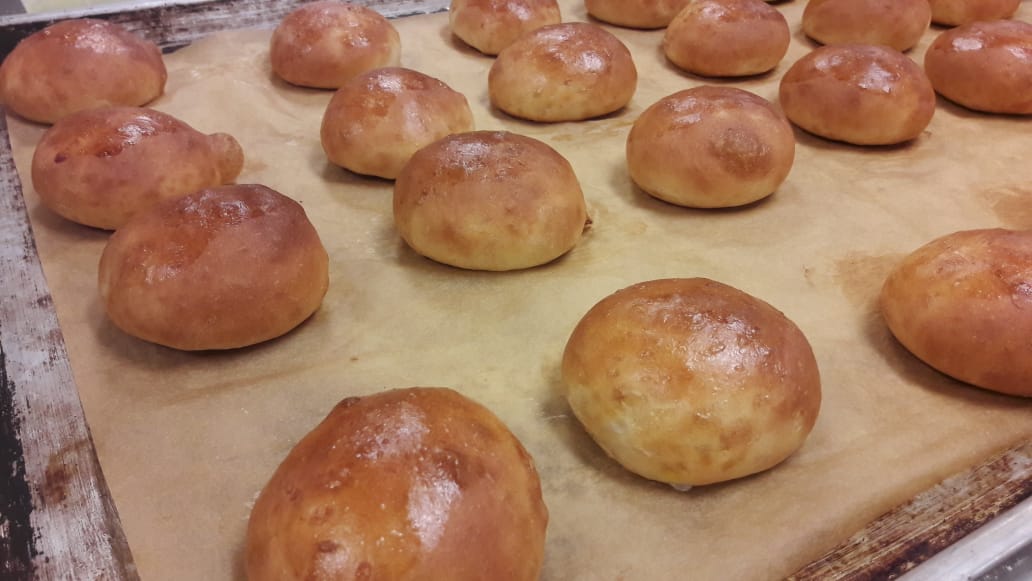 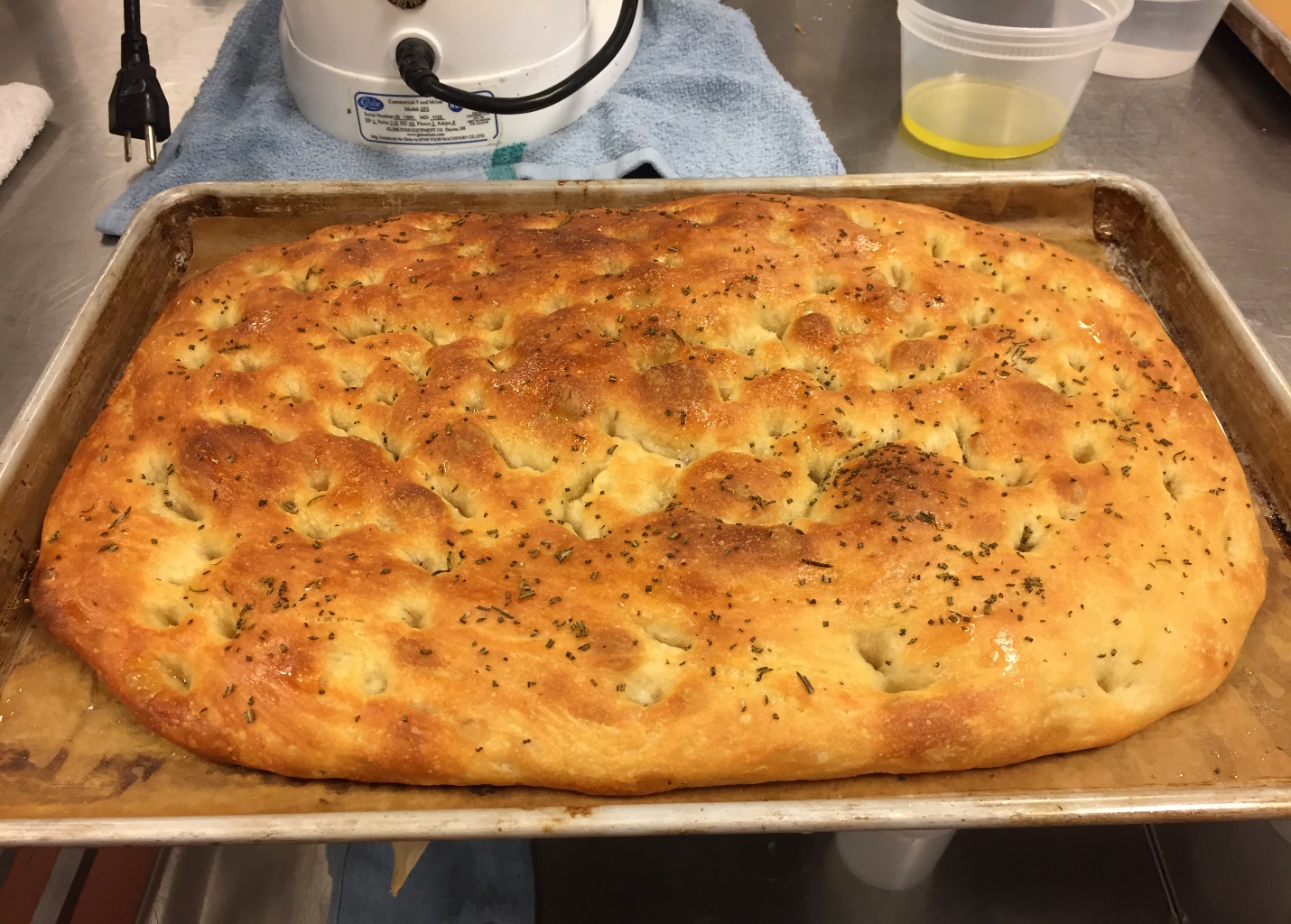 6. MORNING GLORY MUFFINS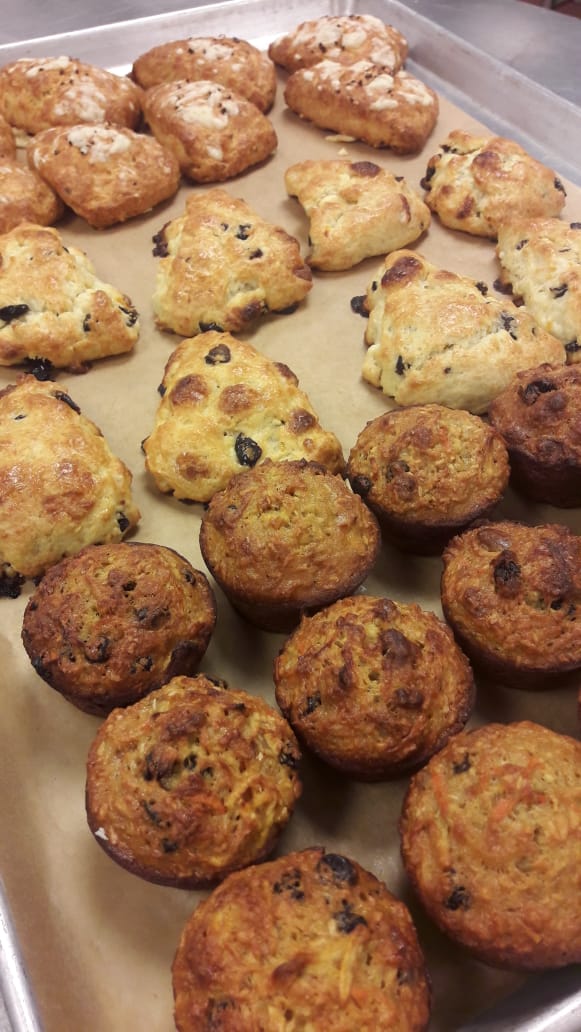 7.APPLE PIE8.BIRD`S NEST COOKIES9.CHOCOLATE CHUNK COOKIES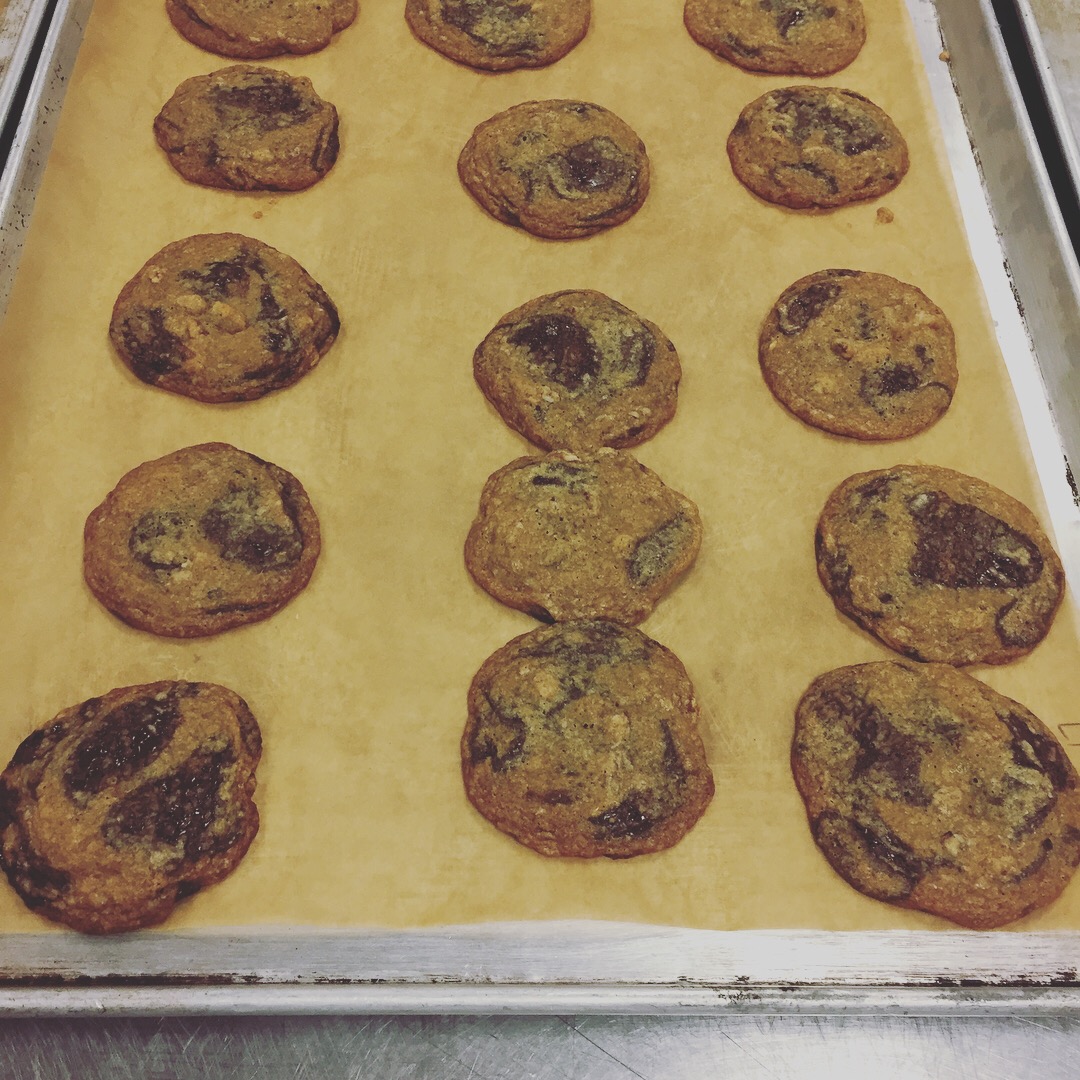 10.CHEDDAR CHIVE CHEESE SCONES11.WHOLE WHEAT BREAD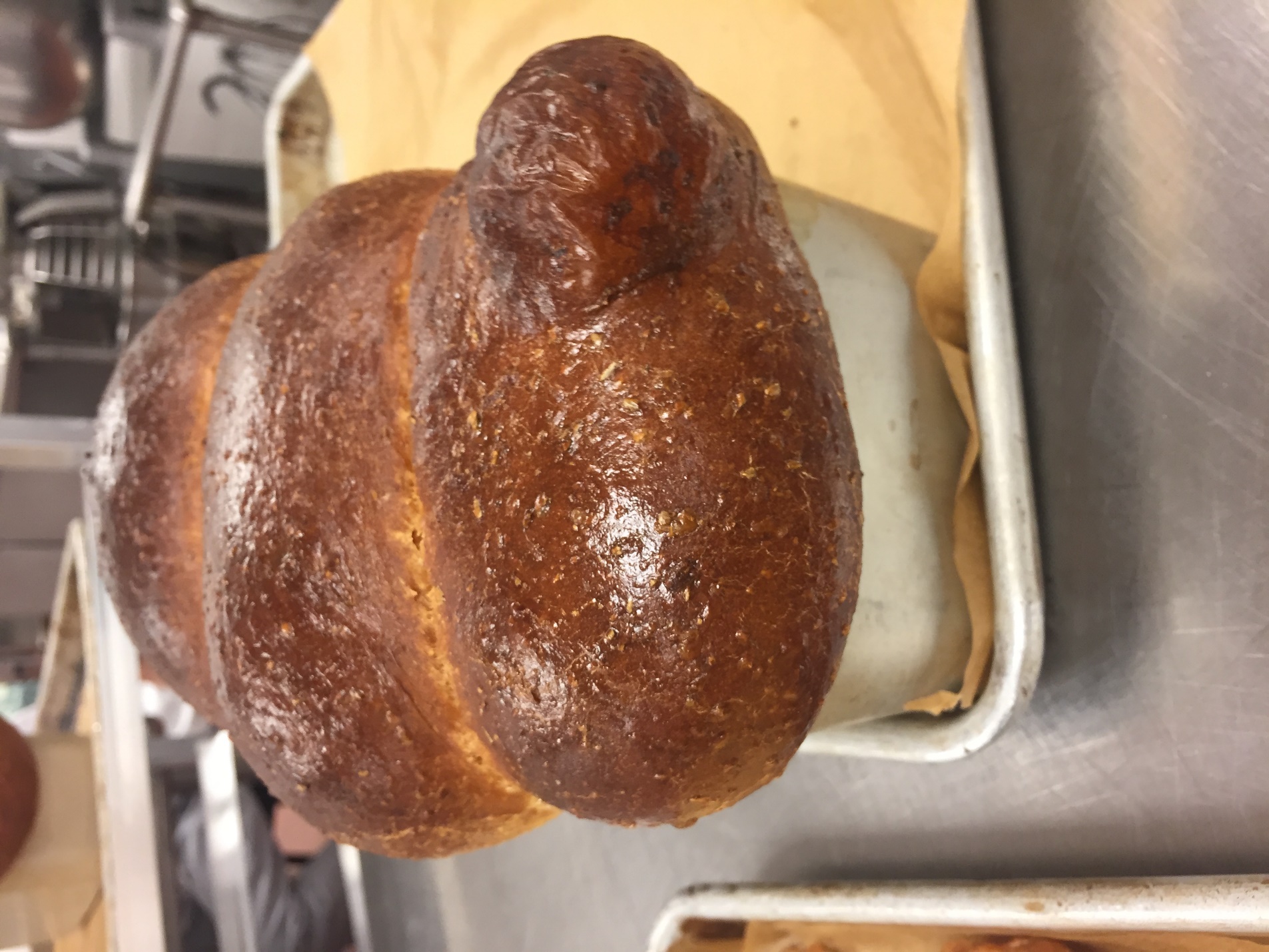 flour, pastry (or all-purpose flour)302.4 g100%baking soda1.76 g   (2.24 mL) 0.6%baking powder1.76 g   (2.24 mL) 0.6%butter, unsalted (softened)201.6 g67%sugar, granulated201.6 g67%eggs41.58 g   (1 ea.) 14%peanut butter126 g42%salt5.04 g   (4.34 mL) 1.7%sugar, granulatedas neededpeanuts (use halves, optional)25.2 g8.3%yeast, dry active20.25 g4.55%water (temperature controlled)243 g55%flour, bread445.5 g100%salt10.13 g2.3%sugar, granulated40.5 g9.1%milk, non-fat dry20.25 g4.55%shortening, vegetable20.25 g4.55%butter, unsalted (softened)20.25 g4.55%eggs32.4 g   (3/4 ea.) 7.3%Egg Washas neededflour, all purpose169.25 g100%cinnamon, ground0.74 g   (1.82 mL) 0.4%salt2.12 g   (1.82 mL) 1.25%sugar, light brown58.18 g34%sugar, granulated42.31 g25%butter (cold)126.94 g75%sugar, granulated11.34 g   (14.79 mL) 2.2%yeast, dry active11.34 g   (14.79 mL) 2.2%water (temperature controlled)354.84 mL67%flour, all purpose510.3 g100%salt, kosher8.51 g   (9.76 mL) 1.7%oil, olive14.79 mL2.8%rosemary, fresh (crushed)5.67 g   (29.57 mL) 1.1%butter, unsalted (softened)108.86 g80%sugar, granulated54.43 g40%sugar, light brown81.65 g60%eggs34.02 g   (3/4 ea.) 25%vanilla extract2.13 mL   (2.34 mL) 1.5%salt2.72 g   (2.34 mL) 2%flour, pastry136 1/8 g100%baking soda0.95 g   (1.21 mL) 0.7%pecan pieces (can use chopped walnuts)54.43 g40%chocolate chunks (can use chips)217.73 g160%butter, unsalted (room temperature)168.98 g113%chocolate, unsweetened150.21 g100%eggs150.21 g   (3 1/4 ea) 100%sugar, granulated375 1/2 g250%salt1.88 g   (1.67 mL) 1.25%vanilla extract9.79 mL6.25%coffee extract (optional)4.9 mL3.1%flour, pastry (can use all-purpose)150.21 g100%pecan pieces75.1 g50%butter, unsalted (softened)168.62 g84%sugar, confectioners84.31 g42%vanilla extract5.5 mLsalt2.11 g1.05%flour, pastry (or use all-purpose flour)200.24 g100%Egg Washas neededyeast, dry active20.25 g4.55%water (temperature controlled)243 g55%flour, bread445.5 g100%salt10.13 g2.3%sugar, granulated40.5 g9.1%milk, non-fat dry20.25 g4.55%shortening, vegetable20.25 g4.55%butter, unsalted (softened)20.25 g4.55%eggs32.4 g   (3/4 ea.) 7.3%Egg Washas neededflour, all purpose (can use pastry flour)167.45 g100%baking soda2.23 g1.3%cinnamon, ground3.19 g1.9%oats, quick-cooking143.52 g86%butter, unsalted (softened)143.52 g86%sugar, granulated143.52 g86%sugar, light brown143.52 g86%eggs51.03 g30%orange juice concentrate24.95 mLvanilla extract8.32 mLsalt3.19 g1.9%Butterscotch chip191.36 g114%flour, cake396.9 g100%baking powder7 g1.8%butter, unsalted (room temperature)283.5 g71%sugar, granulated434.7 g110%corn syrup, light (or use additional granulated sugar)18.9 g4.8%salt7 g1.8%eggs (room temperature)302.4 g76%vanilla extract4.92 mLalmond extract (optional)4.92 mLLemon Zest0.76 gOrange Zest0.76 gbuttermilk (room temperature)157.7 mLcracked wheat127.58 g23%water (warm)236.56 mL40%butter (melted)56.7 g10%molasses42.53 g7.5%honey42.53 g7.5%salt5.67 g   (5.03 mL) 1%milk, non-fat dry56.7 g10%flax seeds56.7 g10%sunflower seeds (roasted)56.7 g10%Simple Sourdough Starter [On Baking 3e]623.7 gyeast, dry active4.25 g   (5.03 mL) 0.75%flour, whole wheat283.5 g50%flour, bread283.5 g50%Egg Washas neededyeast, dry active20.25 g4.55%water (temperature controlled)243 g55%flour, bread445.5 g100%salt10.13 g2.3%sugar, granulated40.5 g9.1%milk, non-fat dry20.25 g4.55%shortening, vegetable20.25 g4.55%butter, unsalted (softened)20.25 g4.55%eggs32.4 g   (3/4 ea.) 7.3%Egg Washas neededFillingflour, all purpose11.34 g5.4%cinnamon, ground5.67 g2.7%sugar, light brown170.1 g81%pecan halves (chopped)113.4 g54%butter, unsalted (melted)28.35 g14%Cakebutter, unsalted113.4 g54%sugar, granulated226.8 g108%eggs93.56 g45%cream, sour226.8 g108%flour, cake (sifted)198.45 g95%salt1.42 g0.7%baking powder3.97 g1.9%baking soda3.97 g1.9%vanilla extract4.44 mL